JAVID 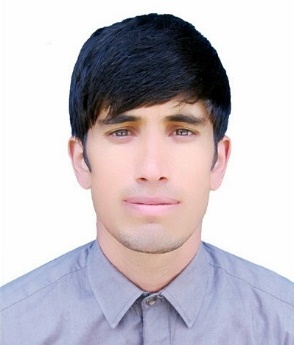 Sharjah UAEEmail:	javid.379551@2freemail.com career Objective 	Seeking Position as an IT Support Engineer to utilize technical experiences, background and skills In order to learn new technologies as well as serve for the firm. I have a strong professional background with abilities to adapt and grow according to organizational demands and at the same time, give me an opportunity to sharpen my skills with a chance to grow professionally.EDUCATIONAL Qualification 	2016   The University of Agriculture Peshawar.            BS in Information Technology               CGPA: 3.56 Out of 4.00Work Experience                                                                                                                                                  I have two years and one month experience as an IT Support Engineer and Network Administrator in different organizations, listed below.RELACOM PAKISTAN PVT LTD                                                             SEPT2016 –JAN2018IT Support EngineerRelacom Pakistan is the Platform where I had start my mid-career level. Learnt technical and general management skills as summarized below. Core Responsibility to provide technical Support to the end user of the company, Solve technical problems occur in company employee’s computers.Installation, Configuration, Updating and Monitoring of DNS, DHCP, Root Domain Controller, RDS, WDS, ADC , FTP, VPN Servers and Management of Networking Devices such is Cisco Routers, Access points and Switches as per requirements.Daily Backup of essential data and configurations.Routine monitoring of the Organization Local area Network.Significant duty to configure local switches, which serve the LAN.Installation of client Operating systems and configuration of employee’s computers.Management of IT assets such is releasing laptops to new employees, reconfiguration of printers and replacing of printer’s corteges, Updating Antivirus, Installation and configuration of company concern software. CORELINKS PAKISTAN                                                                     JULY2016 –SEPT2016Network administratorCORELINKS PAKISTAN is one of the place where I have explore my technical knowledge and learnt rear skills from the environment around.Major charge to manage Servers, Routers, Switches and other Networking Devices, replacing the malfunction hardware and application software with new well function hardware and software.Routine Backup of Data, newly installed services and Configurations.Provide Technical support to end user as a part task.Train end user about new technical services, concern to.KHYBER TEACHING HOSPITAL PAKISTAN                                   JAN 2016 – JUNE2016Management Trainee OfficerKHYBER TEACHING HOSPITAL is one of the province  promenant govt hospital located in Peshawar where I have started my practical field journey. Being as novice, providing first line technical support to computer users.Installation of Operating Systems and softwares, Configuration of hospital computers.Find out flows and problems in data cables ,Hardware and software, trying to remove the malfunctions. Configurations, Management and Monitoring of LAN Switches. professional Training / courses	CCNA Routing and Switches CCNP Routing and SwitchesCCNA SecurityMCSE 2012MCITPMCSE 2003SKILLS                                                                                                                                                   MS Office 2003-2016, Tally, Quick book, Peachtree, Excel, MS Dynamics, Coral Draw, Photoshop,HitFilm4 Pro, Linux Red hat, Linux Fedora, Kali Linux. Savvy in Java, C++, Vb.net, HTML, CSS, PHP, JavaScript, Ajax, MySQL, Asp.net, Dream viewer, Joomla, WordPress. Client OS like XP,Vista,7,8,10 and Mac OS, CCTV Cameras Installation and Monitoring, DVR configuration.LANGUAGES                                                                                                                                                   English       FluentUrdu          NativePashto       Native